発足までの経緯調布市郷土博物館（主幹部署）　　　　　　　　　　　　　 布田小地区ハッピータウン協議会【基本整備事業】					 【地域ボランティア有志】下布田遺跡史跡整備市民ワークショップ　　　　　　　　　　　　　　　 縄文ロマンを楽しむ会 　　　　　2022～2024年                                           　 　2023年～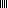 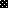 